§2373.  Municipal inspection optionsThe code must be enforced in a municipality that has more than 4,000 residents.  The code must be enforced through inspections that comply with the code through any of the following means:  [PL 2019, c. 391, §7 (AMD).]1.  Building officials.  Building officials and local code enforcement officers;[PL 2007, c. 699, §11 (NEW).]2.  Interlocal agreements.  Interlocal agreements with other municipalities that share the use of building officials certified in building standards pursuant to Title 10, section 9723;[PL 2007, c. 699, §11 (NEW).]3.  Contractual agreements.  Contractual agreements with county or regional authorities that share the use of  building officials certified in building standards pursuant to Title 10, section 9723; and[PL 2007, c. 699, §11 (NEW).]4.  Third-party inspectors.  Reports from 3rd-party inspectors certified pursuant to Title 10, section 9723 submitted to the building official prior to obtaining a certificate of occupancy in section 2357‑A that are obtained pursuant to independent contractual arrangements between the building owner and 3rd-party inspector or the municipality and 3rd-party inspector.[PL 2011, c. 633, §10 (AMD).]SECTION HISTORYPL 2007, c. 699, §11 (NEW). PL 2009, c. 261, Pt. A, §12 (AMD). PL 2011, c. 408, §6 (AMD). PL 2011, c. 633, §10 (AMD). PL 2019, c. 391, §7 (AMD). The State of Maine claims a copyright in its codified statutes. If you intend to republish this material, we require that you include the following disclaimer in your publication:All copyrights and other rights to statutory text are reserved by the State of Maine. The text included in this publication reflects changes made through the First Regular and First Special Session of the 131st Maine Legislature and is current through November 1. 2023
                    . The text is subject to change without notice. It is a version that has not been officially certified by the Secretary of State. Refer to the Maine Revised Statutes Annotated and supplements for certified text.
                The Office of the Revisor of Statutes also requests that you send us one copy of any statutory publication you may produce. Our goal is not to restrict publishing activity, but to keep track of who is publishing what, to identify any needless duplication and to preserve the State's copyright rights.PLEASE NOTE: The Revisor's Office cannot perform research for or provide legal advice or interpretation of Maine law to the public. If you need legal assistance, please contact a qualified attorney.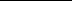 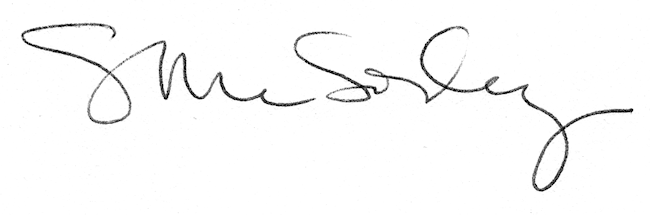 